Приложение № 221      к схеме границ прилегающих территорий к многоквартирным жилым домам в городе МагаданеСхема№ VII-1расположения земельного участка на кадастровом плане территориив городе Магадане по улице Речная, дом 57 (земельный участок с кадастровым номером 49:09:031202:8)Условный номер земельного участка Условный номер земельного участка Площадь земельного участка Площадь земельного участка 31233123м2м2м2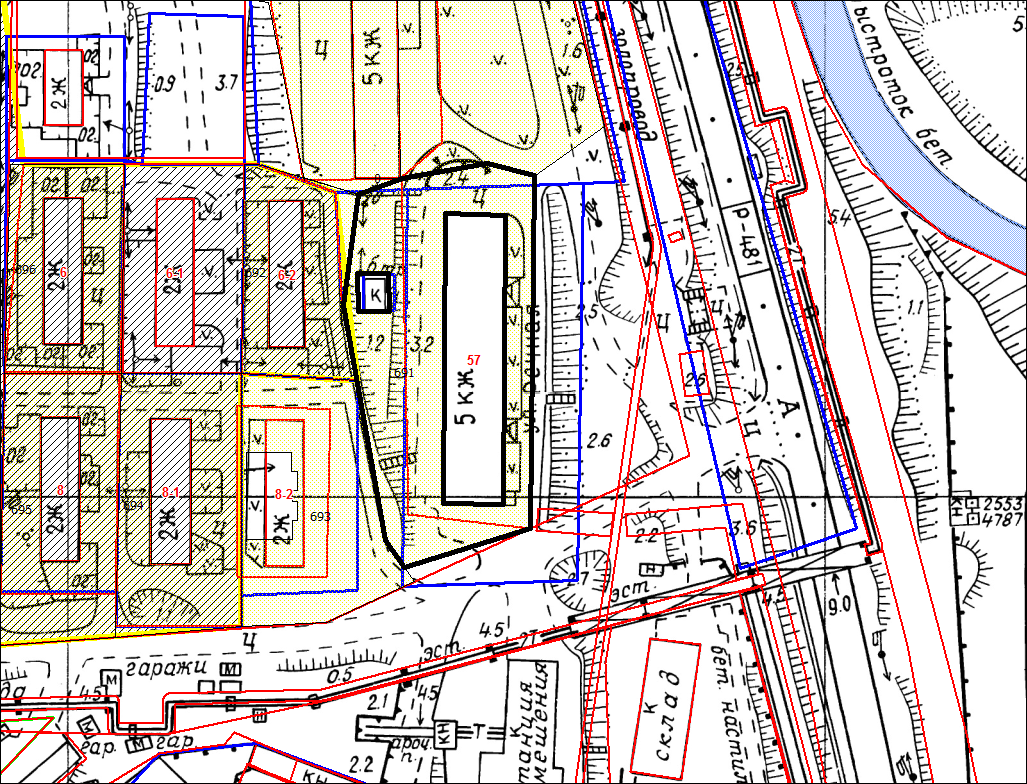 Масштаб 1:Масштаб 1:Масштаб 1:10001000Условные обозначения:           – образованный земельный участок (земли населенных пунктов) из земель,              находящихся в госсобственности  в кадастровом квартале 49:09:031202                                   .                                        – образованный земельный участок (земли населенных пунктов) из земель,              находящихся в госсобственности  в кадастровом квартале 49:09:031202                                   .                                        – образованный земельный участок (земли населенных пунктов) из земель,              находящихся в госсобственности  в кадастровом квартале 49:09:031202                                   .                                        – образованный земельный участок (земли населенных пунктов) из земель,              находящихся в госсобственности  в кадастровом квартале 49:09:031202                                   .                                        – образованный земельный участок (земли населенных пунктов) из земель,              находящихся в госсобственности  в кадастровом квартале 49:09:031202                                   .                                        – образованный земельный участок (земли населенных пунктов) из земель,              находящихся в госсобственности  в кадастровом квартале 49:09:031202                                   .                             